Association Arts LycÉensPrix Carbet des LycÉens 2023  22Ème ÉditionFiche d’inscriptionÉtablissement : ……………………………………………………………………………………  ………………………………….		  …………………………………….Participants (cher(e)s collègues, merci de renseigner cette rubrique avec le plus grand soin) :Documentaliste(s) :	     ......…………………………………………………………………………...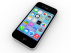 									  …………………………………......     ......…………………………………………………………………………...									  …………………………………......Autre(s) professeur(s) : ....…………………………………………..………………………………....									  …………………………………......     			     ....………………………………………….………………………………...									  …………………………………......Échéancier :	septembre 2022, début du contrat de lecture			10 février 2023, fin du contrat de lecture			06 mars 2023, délibération-proclamation du prix			29 mars 2023, remise du prix au lauréatL’inscription engage l’enseignant et la classe (voir chartes enseignant et délégué à venir).Plusieurs classes peuvent être inscrites, mais l’association ne fournira qu’une série d’ouvrages par établissement jouant le jeu du contrat de lecture.Date limite d’inscription :	MERCREDI 20 JUILLET 2022À retourner au :CDI – LGT « Les Droits de l’Homme »,  Pointe à Bacchus, 97170 Petit-BourgTel :  0590 95 40 28 /  Fax : 0590 95 67 50Mais surtout à l’adresse :artslyceens971@yahoo.frCLASSE(S) ENTIERE(S)EFFECTIFS PROBABLES